PROJECT DESCRIPTION: STATUS (Healthy to Unhealthy - Green Lime Yellow  Red)ASSUMPTIONS:HIGHLIGHTS SINCE LAST STATUS REPORT:SIGNIFICANT EVENTS PLANNED FOR THE NEXT 14 DAYS:KEY DATES:									Green Lime Yellow Orange RedPROJECT PLAN: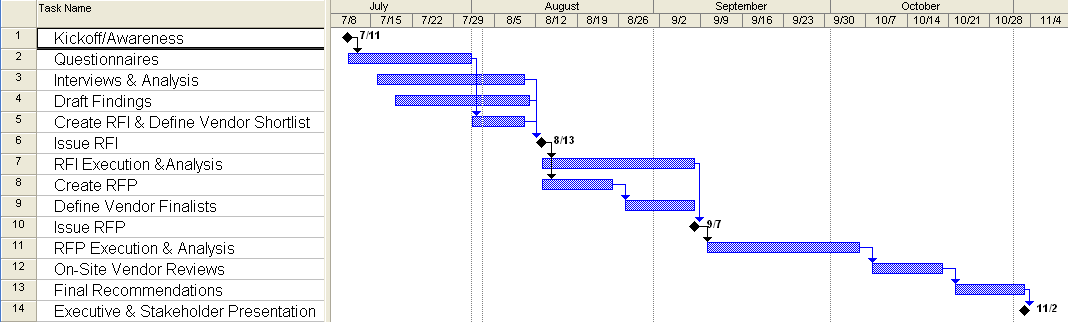 ISSUES:							Green Lime Yellow Orange RedProject Team Members: Prior Current RemarksACTION ITEMS/TASKSOWNERRESOURCES NEEDED/ DURATIONDATESTATUSCOMPLETION DATENBROWNERISSUERISKACTIONSTATUS(Green, Lime, Yellow, , Red)AWARENESSTARGET COMPLETION1IssueActionDateOwnerRiskStatusDate23Project SponsorITS SponsorProject Manager